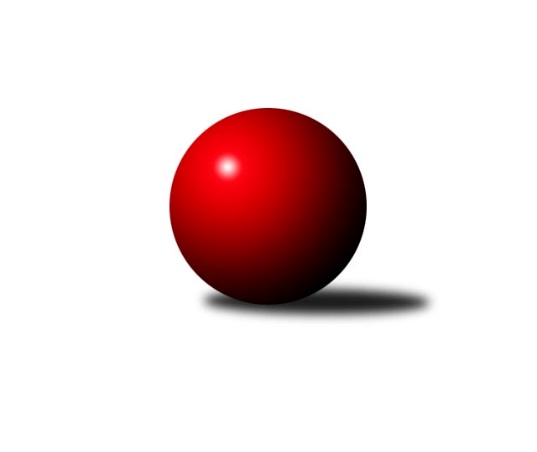 Č.3Ročník 2020/2021	19.9.2020Nejlepšího výkonu v tomto kole: 3616 dosáhlo družstvo: TJ Centropen Dačice1. KLM 2020/2021Výsledky 3. kolaSouhrnný přehled výsledků:TJ Valašské Meziříčí	- SKK Hořice	5:3	3480:3444	10.5:13.5	19.9.TJ Lokomotiva Trutnov 	- KK Hvězda Trnovany	7:1	3354:3272	16.0:8.0	19.9.TJ Centropen Dačice	- KK Lokomotiva Tábor	8:0	3616:3429	17.0:7.0	19.9.Klokani CB Dobřany 	- KK Vyškov	6:2	3582:3531	13.0:11.0	19.9.KK Zábřeh	- TJ Třebíč	1:7	3219:3323	9.5:14.5	19.9.KK Slovan Rosice	- TJ Lokomotiva České Velenice	5:3	3468:3399	13.0:11.0	19.9.Tabulka družstev:	1.	TJ Valašské Meziříčí	3	3	0	0	16.0 : 8.0 	34.5 : 37.5 	 3439	6	2.	KK Slovan Rosice	2	2	0	0	10.0 : 6.0 	23.0 : 25.0 	 3455	4	3.	TJ Centropen Dačice	3	2	0	1	17.0 : 7.0 	42.5 : 29.5 	 3443	4	4.	TJ Lokomotiva Trutnov	3	2	0	1	14.0 : 10.0 	41.5 : 30.5 	 3483	4	5.	TJ Třebíč	3	2	0	1	14.0 : 10.0 	40.0 : 32.0 	 3366	4	6.	KK Zábřeh	3	1	1	1	11.0 : 13.0 	39.5 : 32.5 	 3281	3	7.	SKK Hořice	2	1	0	1	8.0 : 8.0 	28.0 : 20.0 	 3486	2	8.	TJ Lokomotiva České Velenice	3	1	0	2	12.0 : 12.0 	31.5 : 40.5 	 3471	2	9.	Klokani CB Dobřany	3	1	0	2	11.0 : 13.0 	35.5 : 36.5 	 3468	2	10.	KK Hvězda Trnovany	3	1	0	2	9.0 : 15.0 	27.5 : 44.5 	 3291	2	11.	KK Vyškov	3	0	1	2	8.0 : 16.0 	31.5 : 40.5 	 3401	1	12.	KK Lokomotiva Tábor	3	0	0	3	6.0 : 18.0 	33.0 : 39.0 	 3417	0Podrobné výsledky kola:	 TJ Valašské Meziříčí	3480	5:3	3444	SKK Hořice	Radim Metelka	137 	 142 	 160 	151	590 	 1:3 	 597 	 161	148 	 133	155	Radek Kroupa	Matouš Krajzinger	127 	 142 	 147 	141	557 	 1:3 	 583 	 142	162 	 157	122	Jaromír Šklíba	Dalibor Jandík	148 	 148 	 147 	137	580 	 2.5:1.5 	 572 	 133	128 	 147	164	Ondřej Černý	Dalibor Tuček	157 	 153 	 150 	154	614 	 2:2 	 575 	 140	125 	 154	156	Vojtěch Tulka	Ondřej Topič	139 	 145 	 156 	148	588 	 4:0 	 539 	 118	132 	 143	146	Martin Hažva	Tomáš Cabák	130 	 142 	 140 	139	551 	 0:4 	 578 	 137	143 	 154	144	Dominik Rumlrozhodčí: Jaroslav ZajíčekNejlepší výkon utkání: 614 - Dalibor Tuček	 TJ Lokomotiva Trutnov 	3354	7:1	3272	KK Hvězda Trnovany	Roman Straka	135 	 144 	 125 	148	552 	 3:1 	 550 	 144	139 	 123	144	Milan Stránský	Marek Plšek	142 	 143 	 160 	157	602 	 3:1 	 584 	 143	131 	 159	151	Petr Kubita	Marek Žoudlík	122 	 157 	 135 	108	522 	 1:3 	 514 	 133	123 	 140	118	Radek Jalovecký	Lukáš Janko	134 	 126 	 119 	144	523 	 3:1 	 553 	 133	125 	 152	143	Zdeněk Kandl	Kamil Fiebinger	153 	 118 	 139 	149	559 	 3:1 	 518 	 123	131 	 131	133	Roman Voráček	David Ryzák	151 	 145 	 146 	154	596 	 3:1 	 553 	 148	135 	 115	155	Pavel Jedličkarozhodčí: Petr HolýNejlepší výkon utkání: 602 - Marek Plšek	 TJ Centropen Dačice	3616	8:0	3429	KK Lokomotiva Tábor	Petr Žahourek	144 	 150 	 152 	144	590 	 3:1 	 575 	 139	145 	 153	138	Karel Smažík	Mojmír Holec	168 	 132 	 155 	146	601 	 2:2 	 586 	 137	154 	 163	132	Petr Bystřický	Pavel Kabelka	152 	 160 	 145 	160	617 	 3:1 	 563 	 137	133 	 148	145	Petr Chval	Karel Novák	125 	 133 	 152 	147	557 	 3:1 	 514 	 119	136 	 142	117	Martin Filakovský	Daniel Kovář	140 	 169 	 145 	143	597 	 3:1 	 558 	 154	140 	 123	141	Bořivoj Jelínek	Jiří Němec	174 	 152 	 159 	169	654 	 3:1 	 633 	 152	160 	 154	167	David Kášekrozhodčí: Zdeněk BlechaNejlepší výkon utkání: 654 - Jiří Němec	 Klokani CB Dobřany 	3582	6:2	3531	KK Vyškov	Vlastimil Zeman ml.	150 	 155 	 165 	131	601 	 2:2 	 618 	 146	173 	 139	160	Ondřej Ševela	Jakub Solfronk *1	112 	 122 	 166 	143	543 	 1:3 	 607 	 147	142 	 163	155	Josef Touš	Josef Fišer ml. ml.	137 	 155 	 141 	155	588 	 2:2 	 578 	 148	139 	 133	158	Radim Čuřík	Martin Pejčoch	178 	 158 	 174 	138	648 	 4:0 	 548 	 135	130 	 157	126	Jiří Trávníček	Lukáš Doubrava	122 	 141 	 180 	155	598 	 2:2 	 594 	 153	146 	 144	151	Petr Pevný	Jiří Baloun	168 	 143 	 145 	148	604 	 2:2 	 586 	 135	155 	 158	138	Tomáš Procházkarozhodčí: Milan Vrabecstřídání: *1 od 31. hodu Michal ŠnebergerNejlepší výkon utkání: 648 - Martin Pejčoch	 KK Zábřeh	3219	1:7	3323	TJ Třebíč	Martin Sitta	153 	 123 	 134 	140	550 	 1.5:2.5 	 572 	 145	123 	 145	159	Lukáš Vik	Zdeněk Švub	139 	 137 	 139 	140	555 	 1:3 	 585 	 153	162 	 150	120	Jan Ševela	Marek Ollinger	144 	 136 	 156 	130	566 	 3:1 	 565 	 143	151 	 144	127	Libor Nováček	Jiří Michálek	117 	 129 	 141 	125	512 	 1:3 	 512 	 120	139 	 114	139	Robert Pevný *1	Tomáš Dražil	126 	 130 	 122 	117	495 	 2:2 	 519 	 123	114 	 136	146	Petr Benedikt	Josef Sitta	140 	 128 	 139 	134	541 	 1:3 	 570 	 160	129 	 132	149	Kamil Nestrojilrozhodčí: Soňa Keprtovástřídání: *1 od 1. hodu Jaroslav TenklNejlepší výkon utkání: 585 - Jan Ševela	 KK Slovan Rosice	3468	5:3	3399	TJ Lokomotiva České Velenice	Ivo Fabík	142 	 153 	 140 	157	592 	 3:1 	 545 	 144	138 	 135	128	Ladislav Chmel	Jiří Zemek	149 	 132 	 171 	153	605 	 3:1 	 576 	 152	122 	 159	143	Tomáš Maroušek	Dalibor Matyáš	135 	 151 	 150 	138	574 	 1:3 	 565 	 140	154 	 131	140	Miroslav Dvořák	Martin Procházka	128 	 149 	 144 	158	579 	 2:2 	 589 	 145	143 	 155	146	Zdeněk Dvořák	David Urbánek	153 	 153 	 150 	139	595 	 4:0 	 542 	 122	143 	 143	134	Zbyněk Dvořák	Jiří Axman *1	121 	 139 	 132 	131	523 	 0:4 	 582 	 152	145 	 150	135	Branislav Černuškarozhodčí: Milan Bružastřídání: *1 od 61. hodu Adam PalkoNejlepší výkon utkání: 605 - Jiří ZemekPořadí jednotlivců:	jméno hráče	družstvo	celkem	plné	dorážka	chyby	poměr kuž.	Maximum	1.	Jiří Zemek 	KK Slovan Rosice	621.50	385.0	236.5	2.0	1/1	(638)	2.	Martin Pejčoch 	Klokani CB Dobřany 	604.75	394.5	210.3	1.5	2/2	(663)	3.	Dominik Ruml 	SKK Hořice	602.00	400.0	202.0	3.0	2/2	(626)	4.	Marek Plšek 	TJ Lokomotiva Trutnov 	600.00	386.7	213.3	1.3	3/3	(608)	5.	David Kášek 	KK Lokomotiva Tábor	596.67	381.7	215.0	2.0	3/3	(633)	6.	Lukáš Doubrava 	Klokani CB Dobřany 	592.00	386.5	205.5	2.3	2/2	(598)	7.	Petr Bystřický 	KK Lokomotiva Tábor	590.50	372.5	218.0	3.5	2/3	(595)	8.	Dalibor Tuček 	TJ Valašské Meziříčí	590.50	396.5	194.0	4.0	2/2	(614)	9.	Jaromír Šklíba 	SKK Hořice	589.50	388.5	201.0	1.5	2/2	(596)	10.	Petr Chval 	KK Lokomotiva Tábor	589.33	389.7	199.7	2.3	3/3	(630)	11.	Tomáš Cabák 	TJ Valašské Meziříčí	588.25	378.3	210.0	1.8	2/2	(620)	12.	Jiří Němec 	TJ Centropen Dačice	588.25	379.5	208.8	1.5	2/2	(654)	13.	Ladislav Chmel 	TJ Lokomotiva České Velenice	587.67	385.0	202.7	2.7	3/3	(612)	14.	Vojtěch Tulka 	SKK Hořice	587.50	395.5	192.0	2.5	2/2	(600)	15.	Martin Hažva 	SKK Hořice	587.00	391.0	196.0	2.5	2/2	(635)	16.	David Urbánek 	KK Slovan Rosice	586.00	363.0	223.0	1.5	1/1	(595)	17.	Branislav Černuška 	TJ Lokomotiva České Velenice	585.67	382.7	203.0	4.0	3/3	(606)	18.	Marek Žoudlík 	TJ Lokomotiva Trutnov 	585.00	377.7	207.3	2.7	3/3	(639)	19.	Dalibor Jandík 	TJ Valašské Meziříčí	584.75	377.5	207.3	3.0	2/2	(593)	20.	Mojmír Holec 	TJ Centropen Dačice	584.75	386.0	198.8	1.8	2/2	(601)	21.	Roman Straka 	TJ Lokomotiva Trutnov 	584.67	377.3	207.3	1.3	3/3	(612)	22.	Lukáš Vik 	TJ Třebíč	584.33	380.0	204.3	1.7	3/3	(595)	23.	Vlastimil Zeman 	Klokani CB Dobřany 	583.00	378.0	205.0	1.5	2/2	(585)	24.	Jiří Baloun 	Klokani CB Dobřany 	582.00	384.5	197.5	1.8	2/2	(604)	25.	Kamil Fiebinger 	TJ Lokomotiva Trutnov 	581.67	388.0	193.7	4.7	3/3	(598)	26.	Ondřej Touš 	TJ Lokomotiva České Velenice	580.50	382.0	198.5	2.5	2/3	(597)	27.	Ondřej Ševela 	KK Vyškov	579.33	378.3	201.0	1.0	3/3	(618)	28.	Ivo Fabík 	KK Slovan Rosice	579.00	373.0	206.0	1.0	1/1	(592)	29.	Petr Pevný 	KK Vyškov	578.00	383.7	194.3	2.3	3/3	(594)	30.	Tomáš Maroušek 	TJ Lokomotiva České Velenice	577.00	382.5	194.5	1.5	2/3	(578)	31.	Petr Kubita 	KK Hvězda Trnovany	576.33	380.0	196.3	3.7	3/3	(584)	32.	Radim Metelka 	TJ Valašské Meziříčí	576.25	370.5	205.8	2.8	2/2	(613)	33.	David Ryzák 	TJ Lokomotiva Trutnov 	575.50	389.5	186.0	3.5	2/3	(596)	34.	Karel Smažík 	KK Lokomotiva Tábor	574.67	380.7	194.0	3.0	3/3	(580)	35.	Dalibor Matyáš 	KK Slovan Rosice	574.00	379.0	195.0	1.0	1/1	(574)	36.	Martin Procházka 	KK Slovan Rosice	573.50	374.5	199.0	3.5	1/1	(579)	37.	Miroslav Dvořák 	TJ Lokomotiva České Velenice	572.00	386.0	186.0	1.7	3/3	(599)	38.	Daniel Kovář 	TJ Centropen Dačice	571.75	374.3	197.5	0.5	2/2	(618)	39.	Marek Ollinger 	KK Zábřeh	571.75	385.0	186.8	4.3	2/2	(599)	40.	Pavel Kabelka 	TJ Centropen Dačice	571.00	383.8	187.3	1.5	2/2	(617)	41.	Zbyněk Dvořák 	TJ Lokomotiva České Velenice	570.67	364.3	206.3	3.3	3/3	(604)	42.	Jiří Trávníček 	KK Vyškov	570.50	373.0	197.5	1.5	2/3	(593)	43.	Jan Ševela 	TJ Třebíč	569.33	375.0	194.3	2.0	3/3	(585)	44.	Kamil Nestrojil 	TJ Třebíč	568.33	371.7	196.7	1.3	3/3	(573)	45.	Josef Touš 	KK Vyškov	567.50	384.0	183.5	3.5	2/3	(607)	46.	Ondřej Topič 	TJ Valašské Meziříčí	567.00	381.5	185.5	1.8	2/2	(588)	47.	Zdeněk Kandl 	KK Hvězda Trnovany	564.00	374.0	190.0	3.7	3/3	(615)	48.	Karel Novák 	TJ Centropen Dačice	562.75	371.3	191.5	2.5	2/2	(592)	49.	Lukáš Janko 	TJ Lokomotiva Trutnov 	562.67	378.7	184.0	3.3	3/3	(605)	50.	Tomáš Dražil 	KK Zábřeh	562.50	370.0	192.5	3.5	2/2	(593)	51.	Radek Kroupa 	SKK Hořice	561.00	366.0	195.0	2.5	2/2	(597)	52.	Kamil Hlavizňa 	KK Slovan Rosice	559.00	369.0	190.0	6.0	1/1	(559)	53.	Ondřej Černý 	SKK Hořice	559.00	377.5	181.5	4.0	2/2	(572)	54.	Martin Sitta 	KK Zábřeh	558.00	359.0	199.0	2.5	2/2	(562)	55.	Josef Fišer ml.  ml.	Klokani CB Dobřany 	556.50	375.0	181.5	4.0	2/2	(598)	56.	Bořivoj Jelínek 	KK Lokomotiva Tábor	553.50	370.0	183.5	7.5	2/3	(558)	57.	Radim Čuřík 	KK Vyškov	553.33	374.0	179.3	4.0	3/3	(578)	58.	Josef Sitta 	KK Zábřeh	550.50	365.0	185.5	2.5	2/2	(560)	59.	Michal Šneberger 	Klokani CB Dobřany 	546.00	393.5	152.5	5.0	2/2	(546)	60.	Milan Stránský 	KK Hvězda Trnovany	545.33	374.0	171.3	2.7	3/3	(556)	61.	Roman Voráček 	KK Hvězda Trnovany	537.67	366.0	171.7	8.7	3/3	(605)	62.	Martin Filakovský 	KK Lokomotiva Tábor	537.00	351.5	185.5	1.5	2/3	(560)	63.	Radek Jalovecký 	KK Hvězda Trnovany	536.67	373.3	163.3	7.3	3/3	(554)	64.	Adam Palko 	KK Slovan Rosice	533.00	360.0	173.0	2.0	1/1	(533)	65.	Pavel Jedlička 	KK Hvězda Trnovany	531.00	359.0	172.0	7.0	3/3	(553)	66.	Jaroslav Tenkl 	TJ Třebíč	530.00	358.5	171.5	1.5	2/3	(548)	67.	Jiří Flídr 	KK Zábřeh	529.50	364.0	165.5	5.5	2/2	(551)	68.	Zdeněk Švub 	KK Zábřeh	520.75	349.3	171.5	6.0	2/2	(555)		Eduard Varga 	KK Vyškov	605.00	422.0	183.0	6.0	1/3	(605)		Petr Žahourek 	TJ Centropen Dačice	602.50	406.0	196.5	4.0	1/2	(615)		Vlastimil Zeman  ml.	Klokani CB Dobřany 	601.00	377.0	224.0	1.0	1/2	(601)		Zdeněk Dvořák 	TJ Lokomotiva České Velenice	589.00	375.0	214.0	1.0	1/3	(589)		Tomáš Procházka 	KK Vyškov	586.00	358.0	228.0	2.0	1/3	(586)		Robert Pevný 	TJ Třebíč	580.00	359.0	221.0	0.0	1/3	(580)		Jiří Mikoláš 	TJ Třebíč	576.00	376.0	200.0	4.0	1/3	(576)		Mojmír Novotný 	TJ Třebíč	569.00	372.0	197.0	2.0	1/3	(569)		Libor Nováček 	TJ Třebíč	565.00	370.0	195.0	5.0	1/3	(565)		Matouš Krajzinger 	TJ Valašské Meziříčí	562.00	377.5	184.5	3.5	1/2	(567)		Jiří Vejvara 	TJ Lokomotiva Trutnov 	557.00	377.0	180.0	7.0	1/3	(557)		Daniel Šefr 	TJ Valašské Meziříčí	555.00	346.0	209.0	8.0	1/2	(555)		Ladislav Takáč 	KK Lokomotiva Tábor	551.00	375.0	176.0	2.0	1/3	(551)		Pavel Vymazal 	KK Vyškov	544.00	351.0	193.0	5.0	1/3	(544)		Oldřich Roubek 	KK Lokomotiva Tábor	537.00	343.0	194.0	7.0	1/3	(537)		Václav Švub 	KK Zábřeh	532.00	357.0	175.0	5.0	1/2	(532)		Tomáš Pospíchal 	TJ Centropen Dačice	527.00	354.0	173.0	5.0	1/2	(527)		Václav Rypel 	TJ Třebíč	525.00	368.0	157.0	7.0	1/3	(525)		Petr Benedikt 	TJ Třebíč	519.00	359.0	160.0	11.0	1/3	(519)		Jiří Michálek 	KK Zábřeh	512.00	347.0	165.0	1.0	1/2	(512)Sportovně technické informace:Starty náhradníků:registrační číslo	jméno a příjmení 	datum startu 	družstvo	číslo startu20304	Jakub Solfronk	19.09.2020	Klokani CB Dobřany 	1x22198	Michal Šneberger	19.09.2020	Klokani CB Dobřany 	3x9066	Tomáš Procházka	19.09.2020	KK Vyškov	2x18932	Jiří Michálek	19.09.2020	KK Zábřeh	1x8354	Jiří Trávníček	19.09.2020	KK Vyškov	3x15659	Libor Nováček	19.09.2020	TJ Třebíč	1x12946	Jiří Baloun	19.09.2020	Klokani CB Dobřany 	3x9690	Josef Fišer ml.	19.09.2020	Klokani CB Dobřany 	3x6095	Lukáš Doubrava	19.09.2020	Klokani CB Dobřany 	3x
Hráči dopsaní na soupisku:registrační číslo	jméno a příjmení 	datum startu 	družstvo	Program dalšího kola:4. kolo26.9.2020	so	9:30	KK Vyškov - TJ Lokomotiva Trutnov 	26.9.2020	so	10:00	SKK Hořice - TJ Centropen Dačice	26.9.2020	so	10:00	TJ Lokomotiva České Velenice - KK Hvězda Trnovany	26.9.2020	so	13:30	KK Lokomotiva Tábor - KK Zábřeh	26.9.2020	so	15:00	TJ Třebíč - Klokani CB Dobřany 	26.9.2020	so	16:00	KK Slovan Rosice - TJ Valašské Meziříčí	Nejlepší šestka kola - absolutněNejlepší šestka kola - absolutněNejlepší šestka kola - absolutněNejlepší šestka kola - absolutněNejlepší šestka kola - dle průměru kuželenNejlepší šestka kola - dle průměru kuželenNejlepší šestka kola - dle průměru kuželenNejlepší šestka kola - dle průměru kuželenNejlepší šestka kola - dle průměru kuželenPočetJménoNázev týmuVýkonPočetJménoNázev týmuPrůměr (%)Výkon1xJiří NěmecDačice6541xJiří NěmecDačice112.346542xMartin PejčochKlokani6482xMartin PejčochKlokani109.056481xDavid KášekTábor6331xMarek PlšekTrutnov109.036021xOndřej ŠevelaVyškov6181xDavid KášekTábor108.736331xPavel KabelkaDačice6171xDavid RyzákTrutnov107.945961xDalibor TučekVal. Meziříčí6141xJan ŠevelaTřebíč107.52585